L’EDITOEn date du 5 mai dernier, sur proposition d’Anne Hidalgo, le Conseil de Paris à l’unanimité a proposé de donner à un lieu parisien le nom de Maudy Piot. Ainsi, le nom de Maudy Piot sera inscrit à jamais dans la trame de la cité, dans l’espace public, dans la mémoire de toutes et tous.Le processus est désormais bien lancé : il ne nous reste plus qu’à attendre septembre pour connaître ce lieu dont l’inauguration pourrait se tenir en octobre. Nous ne manquerons pas de vous annoncer ce grand événement dans notre infolettre mensuelle, sur nos médias sociaux et sur notre site associatif.Si l’activité de l’association a légèrement ralenti en mai du fait des jours fériés, ponts et viaducs, il n’en reste pas moins que nous avons préparé activement notre participation au salon Autonomic et, pour la première fois, au village associatif du Handisport Open Paris au stade Charléty, sans oublier bien entendu notre rendez-vous annuel des adhérent.e.s de FDFA : l’Assemblée Générale.Nous vous attendons donc nombreuses et nombreux le samedi 16 juin pour un grand pot de l’amitié précédé de cette assemblée générale annuelle.Et ne manquez pas de découvrir nos nouveaux ateliers : théâtre et improvisation avec Manon, couture avec Estebania, cuisine et saveurs avec Emilie… Nos animatrices vous attendent !Isabelle Dumont[* sommaire]ECOUTE VIOLENCES FEMMES HANDICAPEES – 01 40 47 06 06Les permanences ont lieu tous les lundis de 10h à 13h, et de 14h30 à 17h30, et tous les jeudis de 10h à 13h. Notre numéro d’appel à ne pas oublier et à diffuser partout :01 40 47 06 06LES PERMANENCESPermanence socialeChantal, assistante de service social, et Laure, médiatrice, se proposent de vous recevoir sur rendez-vous le mercredi 20 juin de 14h à 17h30.Prendre rendez-vous par téléphone au 01 43 21 21 47.Ecrivaine publiqueFanny assure désormais les permanences d’écrivaine publique. Elle reçoit tous les mardis de 10h à 13h, sur rendez-vous uniquement. Pour prendre rendez-vous, merci de contacter Marie au 01 43 21 21 47. Permanence juridiqueCatherine, adhérente et avocate assure, de 14h à 16h, une permanence juridique. Prendre RV par téléphone au 01 43 21 21 47. Prochaines dates les jeudis 14 et 28 juin.Accompagnement psychologiqueLa permanence de soutien et d’accompagnement psychologique demeure suspendue provisoirement.Une oreille attentive Brigitte vous écoute, vous accompagne et réfléchit avec vous pour trouver des solutions à vos difficultés éventuelles. Cette écoute se fait uniquement par téléphone. Prochaines dates le lundi 18  juin de 14h à 17h30, contactez Brigitte au 06 78 06 17 21.[* sommaire]LES ATELIERSNous vous rappelons que les ateliers sont ouverts aux adhérent.e.s à jour de leur cotisation 2018.Les inscriptions se font auprès de Marie au 01 43 21 21 47 ou par courriel : secretariat@fdfa.fr Merci de vous inscrire pour participer !  Nouveau : Théâtre et improvisationManon, comédienne et chanteuse, vous donne rendez-vous une fois par mois pour un atelier Théâtre et Improvisation.Ce nouvel atelier est placé sous le signe de la bienveillance et vous propose des exercices ludiques, la découverte de textes, de scènes…Il est ouvert à toutes et à tous. Les bénévoles sont les bienvenu.e.s.Premier atelier le 7 juin à partir de 14h30.Ajouter au calendrier : Théâtre et improvisation - 7 juin Nouveau : SOS Couture Un bouton à recoudre ? Un ourlet à faire ? Un peu de raccommodage, un peu de ravaudage, un peu de reprisage en attente ? Estebania vous propose un atelier couture deux fois par mois. Elle vous attend les mardis 5 et 26 juin à partir de 15h au local associatif.Venez avec vos vêtements (sans oublier les boutons à recoudre !) et si possible, avec la bonne couleur de fil…A celles qui pourraient nous donner de quoi monter le fond de roulement de cet atelier, d’avance merci : nous recherchons du fil, des aiguilles, des épingles, un mètre ruban, des ciseaux de couture et plus généralement tous les accessoires nécessaires à cette activité !Ajouter au calendrier : SOS Couture - 5 juin SOS Couture - 26 juin Nouveau : Cuisine et saveursEmilie vous invite à un grand voyage au pays des saveurs. Ce nouvel atelier vous propose de partir à la découverte d’ingrédients méconnus, d’aromates originaux, d’épices venues d’horizons lointains… Partez à l’aventure du goût, amusez-vous avec les saveurs et venez préparer de délicieuses recettes inédites que vous pourrez ensuite déguster ensemble. Emilie vous  donne rendez-vous le samedi 30 juin à 15h pour un premier atelier de  découverte ! N’oubliez pas de vous inscrire pour y assister. Si vous avez des allergies alimentaires, merci de le préciser lors de l’inscription. Une participation financière de 2 € par personne sera demandée pour l’achat des ingrédients nécessaires à la recette du jour. Ajouter au calendrier : Cuisine et saveurs - 30 juinLe café des livresPourquoi lire ? Partez en voyage au pays enchanté des mots et laissez-vous surprendre : Béryl vous ouvre les portes de la bibliothèque. Ce nouvel atelier s’adresse à tou.te.s les passionné.e.s des livres mais aussi à toutes celles et ceux qui n’ « osent » pas.Au programme : - découverte de textes d’hier et d’aujourd’hui, d’ici et d’ailleurs : lectures à haute voix- café littéraire : venez partager vos coups de cœur du mois- choix libre de thèmes pour échanger livres et idéesBéryl vous donne rendez-vous, autour d’un thé/café et de petits gâteaux, une fois par mois le jeudi après-midi. Venez découvrir comment le temps des livres peut agir sur nos vies !Prochain atelier : jeudi 14 juin de 15h à 16h30 Ajouter au calendrier : Café des livres Groupe de parole Le groupe est suspendu dans l’attente du recrutement d’une co-animatrice.Atelier de médiation artistique – Soyons les artistes de notre vie !Au sein de l’atelier de médiation artistique, venez découvrir vos talents, cultiver votre créativité personnelle et expérimenter différentes matières : peinture, encres, pastels, fusain, terre, collages… Des propositions précises et ouvertes vous permettront de vous découvrir autrement.Pour cela nul besoin de savoir dessiner, d’avoir ou non des aptitudes « artistiques ». Nous nous appuyons sur le potentiel que chacune a enfoui au plus profond d’elle-même et toutes les propositions sont adaptées quels que soient votre singularité, vos difficultés ou votre handicap. Prochains ateliers : mercredis 13 et 27 juin de 14 h 30 à 16 h 30Merci de vous inscrire. Les inscriptions nous permettent d’anticiper sur les besoins de matériel pour l’atelier !Une participation de 3 € sera demandée pour l’achat de matériel.Ajouter au calendrier : Médiation artistique - 13 juinMédiation artistique - 27 juin  Atelier Beauté & Bien-être Chantal, socio-esthéticienne, vous propose en avril la mise en beauté des mains.Prochaine date : jeudi 21 juin de 14h à 17hAjouter au calendrier : Beauté & bien-être - 21 juin Créations LoisirsProchain atelier le samedi 9 juin de 14h à 17h.Au menu : calligraphie et chantsAjouter au calendrier : Créations loisirs - 9 juin Jardin Littéraire – atelier lecture Venez échanger autour d’un.e auteur.e, d’une œuvre, d’un univers littéraire, d’une époque !Venez discuter, confronter vos idées, passer un moment stimulant !Alain Piot assure l’animation, Anne de Réals la coordination.Inscription auprès d’Anne de Réals : anne.de-reals@orange.frProchain atelier le lundi 11 juin de 18h à 19h30 Livre : Dr Jill Bolte Taylor -Voyage au-delà de mon cerveau - Poche J’ai lu, 2009Ajouter au calendrier : Jardin littéraire Do you speak English ? – atelier de conversation en anglais Gillian Barratt propose aux adhérentes et adhérents un atelier de conversation en anglais un samedi après-midi une fois par mois, dans le local de l’association.Prochain atelier le samedi 2 juin de 15h à 17h au local.Ajouter au calendrier : Anglais - 2 juin Atelier informatique Monique et Michel, qui animent les ateliers numériques et informatiques, vous attendent désormais chaque lundi. Enfin, quand les lundis ne sont pas fériés…Questions/réponses PC, tablette, smartphone :  L’inscription préalable pour la séance est obligatoire. Les 4 premières inscrites pourront venir poser leur(s) question(s). Lors de l’inscription par email ou par téléphone, la question devra être formulée. Exemple de questions : comment faire pour lire mes emails sur mon nouveau PC, comment installer des applications sur mon smartphone, comment sauvegarder mes photos sur le cloud…Dates : lundis 4 et 18 juin de 15h à 17h30Informatique - questions réponses - 4 juin Informatique - questions réponses - 18 juinInitiation à l’informatique et à la bureautique – PC, tablette, smartphoneCes séances vous aideront à prendre en main vos matériels et à découvrir leurs fonctionnalités. L’atelier du 11 juin sera consacré aux bases d’Excel. Informatique - Excel - 11 juinCelui du 25 juin au site « Service Public »Informatique - le site Service Public - 25 juin Horaires de 15h à 17h30[* sommaire]FDFA VOUS DONNE RENDEZ-VOUSSamedi 9 juin – Rencontre avec les bénévoles Le samedi 9 juin à 10h, vous retrouverez notre cycle d'accompagnement, de discussion et de sensibilisation mensuelle des écoutantes et des bénévoles. Ce temps sera suivi d'un repas à partir de 13h et de l'atelier Création Loisirs à partir de 14h.Lieu : Local associatif de FDFA – 2, rue Aristide Maillol – 75015 PARISS’inscrire auprès de Marie au 01 43 21 21 47 ou secretariat@fdfa.fr Mardi 12, mercredi 13 et jeudi 14 juin - FDFA au salon Autonomic L’incontournable salon du handicap et de l’autonomie se tiendra Porte de Versailles les 12, 13 et 14 juin. FDFA y sera présente avec un stand sur les trois jours de l’événement. Rendez-vous sur le stand C71.Pour en savoir plus : http://www.autonomic-expo.com/autonomic_paris/paris/fr/3-le_salon.htmlN’oubliez pas de vous inscrire pour pouvoir y assister : http://autonomic-paris.site.calypso-event.net/ Jeudi 14 et vendredi 15 juin – Handisport Open Paris 2018La Fédération Française Handisport organise les Open d'Athlétisme tous les ans au Stade Charléty (75013). Dans ce contexte, le Comité Régional d'Ile-de-France Handisport a la charge d'un village citoyen et a invité FDFA pour tenir un stand pendant les deux jours.Pour s’y rendre : RER B - Cité UniversitaireTram 3A - Stade CharlétyBus 21 - Stade Charléty, Porte de GentillyPour en savoir plus : http://www.handisport-open-paris.org/ // https://www.facebook.com/handisportopenparis/Samedi 16 juin – Assemblée Générale Annuelle de FDFANotre Assemblée Générale annuelle aura lieu le samedi 16 juin 2018 de 14h30 à 17h30 à l’espace conférence des Diaconesses – salle IFSI 0.1 – 95, rue de Reuilly – 75012 PARIS.Nous vous remercions d’ores et déjà de réserver cette date pour y assister.Ouverte aux adhérent.e.s à jour de leur cotisation 2018, cette assemblée vous permettra de prendre connaissance des actions et activités menées par l’association Femmes pour le Dire, Femmes pour Agir en 2017 et des projets associatifs pour 2018 ainsi que de participer à l’élection ou la réélection d’administratrices et administrateurs.Nous vous rappelons que seul.e.s les adhérent.e.s à jour de leur cotisation 2018 peuvent voter et être éligibles.L’Assemblée sera suivie du pot de l’amitié si cher à Maudy. Selon la tradition, chacun.e apporte de quoi grignoter et boire.Mardi 19 juin – Journée de solidarité Entreprise L’OréalPour la première fois, FDFA accueillera des collaboratrices et collaborateurs du groupe L’Oréal dans son local associatif le temps d’une journée, le Citizen Day.Au programme : une mise en beauté le matin avec un coaching « image de soi » animé par une socio-esthéticienne et l’après-midi, un moment d’échange autour de l’image avec un shooting photo. Ne tardez pas à vous inscrire pour y participer !Ajouter au calendrier : Journée L'Oréal - 19 juin Jeudi 21 juin - Violences faites aux femmes – Journée thématique – CergyLe Réseau Périnatal du Val d’Oise organise une journée autour de la thématique des violences faites aux femmes.FDFA interviendra en matinée sur la question des violences faites aux femmes en situation de handicap.De 9h à 17h30Université de Cergy-Pontoise – Site des Chênes – Salle des conférences – 33, boulevard du Port – 95000 CERGYJournée gratuite – inscription obligatoire Contact et inscription : laetitiagarime@rpvo.org // 09 83 95 00 12[* sommaire]REPERE POUR VOUSSamedi 2 juin – Actions contre les violences sexuellesLe Groupe F organise une manifestation nationale le 2 juin. A ce jour, 50 villes sont mobilisées, l’objectif étant de distribuer 10000 flyers et de sensibiliser les passant.e.s sur les violences.  Pour en savoir plus : Actions contre les violences sexuellesPour soutenir l’action : #StopViolenceSexuelle Lundi 4 juin - Conversations éthique, science et société - Bioéthiques : quelles responsabilités pour les générations futures ? - de 9h à 17h45L'idée d'une responsabilité envers les générations futures a été popularisée par l'impératif du développement durable que l'on traduit habituellement comme « un développement qui répond aux besoins des générations du présent sans compromettre la capacité des générations futures à répondre aux leurs ». L'enjeu est donc bien d'investir en éthique la question des conditions d'existences pour une vie véritablement humaine sur Terre et celle de la solidarité inter-générationnelle. Que nous enseigne la bioéthique à cet égard ? N'est-elle qu'une éthique du présent pour le présent ? La bioéthique peut-elle inclure des entités qui ne peuvent répondre comme sujet moral ? Comment, dans un contexte de grandes incertitudes et de bouleversements majeurs, repenser l'idée de responsabilité ? Si les principes éthiques gardent une pertinence, comment les qualifier aujourd'hui lorsque l'enjeu semble ne plus être exclusivement celui de garantir le moindre mal mais aussi de promouvoir le bien commun de l'humanité présente et à venir ? Quelle forme pourrait prendre une bioéthique consciente de ces enjeux ?Ministère de l'enseignement supérieur et de la recherche - 21 Rue Descartes, Amphithéâtre Poincaré - 75005 ParisPour s’inscrire : https://evenium.net/ng/person/event/website.jsf?eventId=k530bl0g&page=tickets&loc=fr&justSubmit=false&cid=152054Mercredi 6 juin - conseils juridiques gratuits pour les femmes Vous êtes une femme victime de tous comportements à caractère sexiste : violences sexuelles, physiques ou morales, harcèlement, discriminations, cyber-attaques… ? Rendez-vous le 6 juin 2018 de 10h à 16h dans le bus Solidarité du Barreau de Paris dans le parc Rives de Seine au niveau de la rampe Sully. Le barreau de Paris et la Fondation des Femmes mettront à disposition des femmes 6 avocat.e.s afin de répondre à toutes leurs questions et problèmes juridiques.Venez avec ou sans rendez-vous. Pour prendre rendez-vous, envoyez un email à forcejuridique@fondationdesfemmes.orgMercredi 6 juin – Soirée-débat - Les nouveaux mots & concepts de la bioéthique : quel monde pour demain ? - De 18h30 à 21h30Cette soirée, organisée en clôture des débats citoyens proposés par l’Espace éthique Île-de-France dans le cadre des États généraux de la bioéthique, sera l’occasion de présenter le dictionnaire des mots nouveaux et insolites de la pensée contemporaine : De disruption à prosommateur : 40 mots-clés pour le monde demain publié en avril par Sébastien Claeys aux éditions du Pommier. En allant puiser dans le vocabulaire inventé depuis 20 ans par les penseurs contemporains, l’urgence est de repenser les mots pour renouveler notre regard sur les enjeux de notre temps. Il est temps de nous saisir de ces concepts élaborés patiemment par des penseurs, des scientifiques et des chercheurs en sciences humaines pour les faire émerger dans le débat public et interroger avec un regard nouveau la bioéthique et ses nouveaux territoires technologiques, idéologiques, culturels et non-humains, mais aussi notre manière de « prendre soin » de la société.Mairie du 4ème arrondissement - 2 place Baudoyer - 75004, ParisPour s’inscrire : https://evenium.net/ng/person/event/website.jsf?eventId=les-nouveaux-mots-et-concepts-de-la-bioethique&page=tickets&loc=fr&justSubmit=false&cid=160011Mardi 12 juin – Causerie "Parentalité et Féminisme : la charge mentale" – Centre Hubertine AuclertLa notion de charge mentale, apparue ces derniers mois, a mis un coup de projecteur sur le poids lié à la responsabilité d'organiser et d'anticiper les tâches domestiques et parentales. Comment sortir de ce piège qui enferme les femmes dans la sphère privée ? Comment faire en sorte que chacun et chacune prenne sa part (de charge mentale et de tâches domestiques et parentales) ?Horaire et Lieu : mardi 12 juin 2018, à partir de 18H00, place des cinq martyrs du lycée Buffon, 75015 Paris, 6ème étage, salle 6144Pour s’inscrire : https://www.centre-hubertine-auclert.fr/formulaire-de-reponse-pour-la-causerie-43Plus d'informations https://www.centre-hubertine-auclert.fr/article/causerie-43-parentalite-et-feminisme-la-charge-mentale-12-juin-2018Vendredi 22 et samedi 23 juin – Forum de l’accessibilité – HandiDécouverte – EaubonneLe département du Val d’Oise et le CDFAS organisent, les 22 et 23 juin 2018 au CDFAS à Eaubonne (95), un forum d’accessibilité entièrement dédié aux personnes en situation de handicap.Ce forum Handidécouverte sera concentré autour de trois grands thèmes :-          L’accessibilité à la pratique et aux établissements,-          La culture, des offres adaptées aux loisirs et aux voyages,-          L’emploi et la formation des entreprises qui recrutent et des formations adaptéesPour en savoir plus : http://www.cdfas.com/fr Bientôt à la Fondation GoodPlanet - Une cabane à livres en construction ! La "cabane à graines" deviendra prochainement une "cabane à livres" ! Une cabane/bibliothèque solidaire où emprunter et échanger des livres. Vous avez besoin de faire de la place sur vos étagères? Aidez la Fondation GoodPlanet à la mettre en place en leur apportant les livres dont vous ne voulez plus !contact@goodplanet.org [* sommaire]QUOI DE NEUF SUR LA TOILERetrouvez toutes nos informations en textes ou en images sur notre site : http://fdfa.fr  Ce mois-ci, découvrez :- FDFA et L’ADAPT vous donnent rendez-vous le 18 novembre http://fdfa.fr/femme-et-handicap-dans-le-travail/- Viol : l’horreur au Soudan http://fdfa.fr/viol-lhorreur-au-soudan/ Ne manquez pas le billet d’humeur d’Olivier :«Un basculement réactionnaire sanguinaire frappe la plupart des régions du monde.  De petits mâles haineux courent les rues, le couteau ensanglanté. Ils assassinent la liberté des gens de se promener la nuit, de se rencontrer à la lumière dorée des terrasses des cafés et de laisser l’amour peut-être y planer. Les nationalismes « ethnico-religieux » développent une culture d’angoisse, de ressentiment, de crime et de viol. Tout est bon pour haïr.[lire la suite] »Retrouvez aussi votre association sur les réseaux sociaux :Facebook : www.facebook.com/fdfa15  Twitter : https://twitter.com/FDFA_Contact LinkedIn : https://www.linkedin.com/company-beta/11060151/ Aimez ces pages pour recevoir automatiquement les nouvelles de votre association !FDFA sur YouTube : https://www.youtube.com/channel/UCR0Vtt_AVAPbHI6vbzFshsQ Sur YouTube, un reportage consacré à la Caravane contre les discriminations à laquelle FDFA a participé le 15 mai dernier : https://youtu.be/gLXL69eviSE[* sommaire] REESPACE CULTUREDu 25 mai au 13 juin – exposition « La photographe et le cinéma » - TavernyDans le cadre de la 4è édition du Festival de Taverny "Le rêve au cinéma", la médiathèque de la ville propose l’exposition « La photographe et le cinéma » qui regroupe les portraits faits par Catherine Cabrol de réalisateurs et les diptyques « Personne / Personnage » sur les actrices françaises.Pour en savoir plus : http://www.ville-taverny.fr/culture/4e-edition-du-festival-de-taverny-le-reve-au-cinema Du lundi 28 mai au vendredi 6 juillet - Exposition « Je suis autiste et alors ? » de 9h à 16h – MDPH de ParisLe « Mois Parisien du handicap » se déroulera cette année du 1er au 30 juin 2018.Dans le cadre de cet événement, la MDPH de Paris est heureuse d’accueillir l’exposition « Je suis autiste et alors ? » réalisée par l’association SOS Autisme France Cette exposition montre un « Autisme Pluriel » à travers des visages d’enfants, d’adultes et de séniors, d’hommes et de femmes. Cette exposition veut vous faire découvrir la richesse de ces personnes avec autisme pour lutter contre les clichés et les préjugés dont ils sont victimes et qui peuvent déboucher sur des discriminations.MDPH de Paris - 69 rue de la Victoire - 75009 ParisEntrée gratuiteSamedi 9 juin - Projection débat du documentaire "Syrie, Le Cri Étouffé" en présence de la réalisatrice Manon Loizeau - 15h à la Maison des femmes de Paris Ce film donne la parole à des rescapées des prisons syriennes, réfugiées en Turquie ou en Jordanie. Devant la caméra, certaines à visage découvert, elles s’attaquent à l’ultime tabou que constitue le viol pour la société syrienne.Il introduit à une réflexion et un débat sur le viol comme arme de guerre et de répression, pour que soit mis fin à l’impunité des violeurs, la parole des victimes entendue et reconnueSéance organisée par l’association Renaissance des femmes syriennes et la Maison des femmes de Paris - 163 rue de Charenton - 75012 ParisSéance pour les femmes seulementTraduction arabe / français Jeudi 14 juin – Ouverture de Champ – Image et Handicap – Gaumont AlésiaL’ADAPT vous invite à une soirée cinéma avec Adda Abdelli (co-auteur et acteur de la série Vestiaires) et Krystoff Fluder (humoriste, acteur et chroniqueur radio).Un cocktail sera proposé à l’issue de la soirée.Cinéma Gaumont Alésia – 73, avenue du Général Leclerc – 75014 PARISM° Alésia (ligne 4)Inscription obligatoire avant le 7 juin par courriel à pourtier.mickael@ladapt.net 26, 27 et 28 juin 2018 - "La Meute" // Pièce pour 5 danseuses, femmes-femelles sourcières et sorcières - création chorégraphique de Christelle FrançoisLa Meute est l'œuvre née dans le ventre, qui célèbre le féminin sauvage, puissant et désirant (le nôtre, le vôtre, celui des hommes comme des femmes), à travers sa présence charnelle et dansante.Après que nos sociétés l'aient expulsé et oublié, et que des systèmes de domination ont obligé - parfois très violemment -  les femmes à se départir de leurs connaissances et pouvoirs et à beaucoup se réduire et se contraindre, cette pièce donne à voir un re-jaillissement flamboyant, primitif, qui viendrait challenger et féconder le vivant. Il s'agit là de la proposition poétique et métaphorique d'alliances nouvelles, de noces païennes, entre corps et esprit, entre ancien et futur, entre femmes et hommes, entre l'ici et l'ailleurs pour un voyage initiatique et transformateur.Les 26, 27 et 28 juin 2018 à 20h // Théâtre de la Salle des Fêtes, Nanterre-VilleRéservations à sangsmeles@gmail.com Pour en savoir plus : https://www.facebook.com/spectaclelameute/ 26, 27 et 28 juin – Les Roses blanches – texte et mise en scène de Sarah Pèpe« Les roses blanches » abordent la question de l’enfant témoin de violences conjugales.La pièce se jouera les 26, 27 et 28 juin à 20h30 dans le cadre du festival du printemps de la création, à l’Art Studio Théâtre (120 rue Haxo, 78019 Paris)Réservation 01 42 45 73 25 // beatrice.pepe@paris.fr Samedi 30 juin et dimanche 1er juillet - Le Théâtre aux Champs – Coye-la-ForêtOlivier Manceron, notre dynamique administrateur, vous donne rendez-vous au Domaine des Trois Châteaux – route de Chaumontel – 60580 Coye-la-Forêt pour un week-end théâtral.Rendez-vous sur place le samedi à 14 heures pour préparer décors et costumes. Les lectures commencent à 14h15 ! Représentations le dimanche à partir de 14h.Pour plus d’informations, merci de contacter Olivier Manceron au 06 12 33 18 66 // manceron.olivier@orange.fr ou Julie Manceron au 06 16 49 90 57 // julie.manceron@gmail.comPour en savoir plus : http://theatreauxchamps.free.fr/acces/index.php ou https://www.facebook.com/Association-Le-Théâtre-Aux-Champs-214090725353188/ [* sommaire]Directrice de publication : Maudy PIOT =Rédactrice : Isabelle DUMONT© FDFA – Mai 2018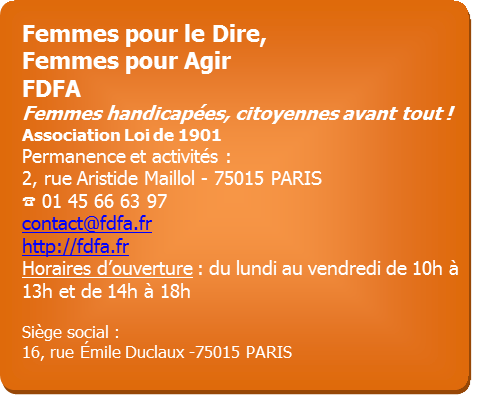 